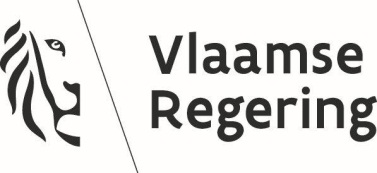 DE VLAAMSE MINISTER JUSTITIE EN HANDHAVING, OMGEVING, ENERGIE EN TOERISME NOTA AAN DE VLAAMSE REGERINGBetreft: Coronacrisis- tegemoetkoming in de kosten voor de noodopslag van risicohoudend medisch afval door Indaver NV   SITUERING BELEIDSVELD/BELEIDSDOELSTELLINGBeleidsdomein: OmgevingBeleidsveld: Omgeving en natuurVORIGE BESLISSINGEN EN ADVIEZENHet advies van de Inspectie van Financiën werd gegeven op 19 april 2020. Zij geeft gunstig advies over het voorstel dat de Vlaamse overheid alle extra kosten ten gevolge van de tijdelijke opslag van RMA door Indaver vergoedt aan Indaver. Deze kosten worden aangerekend op begrotingsartikel QBX-3QCE2EV-I.S.  Het begrotingsakkoord werd verleend op 20 april 2020. De maatregel voorlopig wordt opgevangen binnen de beschikbare kredieten van het Minafonds. Voor een herverdeling vanuit de algemene middelen dient nog een formeel herverdelingsbesluit te worden voorgelegd aan de Vlaamseregering (met IF en BA) na afronding van de eerste begrotingsaanpassing 2020.INHOUDDoor de huidige Coronacrisis is de hoeveelheid Risicohoudend Medisch Afval (RMA) sterk gestegen. De enige verwerkingsinstallatie voor RMA in het Vlaamse Gewest is de verbrandingsinstallatie MediPower op de Indaver site te Antwerpen, Poldervlietweg 5 (haven 550). De verbrandingsinstallatie MediPower verwerkt al het RMA dat in het Vlaamse Gewest geproduceerd wordt door de ziekenhuizen, verzorgingsinstellingen en geneeskundige praktijken. De huidige opslagcapaciteit op de terreinen van Medipower volstaat niet meer om alle RMA op te slaan.  Het inrichten van een centrale bijkomende opslagplaats voor RMA is derhalve absoluut noodzakelijk om de veilige opslag van het Vlaamse RMA te kunnen garanderen, zonder risico voor mens en milieu. Overeenkomstig artikel 16.7.1. van het Decreet Algemene Bepalingen Milieubeleid (afgekort DABM - Milieuhandhavingsdecreet) kunnen veiligheidsmaatregelen worden genomen om een aanzienlijk risico voor mens of milieu uit te schakelen, tot een aanvaardbaar niveau in te perken of te stabiliseren (art. 16.7.1 DABM). De gouverneur, de burgemeester en de toezichthouders voor de milieuwetgeving waarop hun toezichtopdracht betrekking heeft, hebben de bevoegdheid om dergelijke veiligheidsmaatregelen te nemen. In voorliggend geval leek de gouverneur het best geplaatst om in overleg met de betrokken partijen en gemeenten, de hierboven vermelde veiligheidsmaatregel te nemen op vraag van de Vlaamse Regering. In deze veiligheidsmaatregel wordt door de gouverneur aan Indaver de opdracht gegeven om deze centrale opslagplaats voor RMA in te richten.  Overeenkomstig artikel 16.7.4. van het DABM vallen kosten die gemaakt zijn voor de tenuitvoerlegging van veiligheidsmaatregelen geheel of gedeeltelijk ten laste van de personen die verantwoordelijk zijn voor het aanzienlijke risico. In het kader van de Coronacrisis is het duidelijk aan de Vlaamse Overheid om deze kosten voor de uitvoering van de ambtshalve veiligheidsmaatregelen te laten dragen door het Vlaamse Gewest.BESTUURLIJKE IMPACTBUDGETTAIRE IMPACT VOOR DE VLAAMSE OVERHEIDBij de eerdere berekening van de budgettaire impact, zijnde 425.000 euro, ging men uit van minstens een verdubbeling van de hoeveelheid RMA, waardoor er een huurperiode noodzakelijk was van 6 maanden.  Gedurende de laatste 3 weken hebben we kunnen vaststellen dat de ingezamelde hoeveelheid in gewicht met 17% is gestegen, maar dat het ingezameld volume (paletplaatsen) met 65% is toegenomen. Dit maakt dat de beschikbare opslagcapaciteit bij Indaver op de site te Antwerpen ontoereikend is en derhalve de veiligheidsmaatregel diende geactiveerd te worden.  Op basis van de huidige hoeveelheden aan RMA, kunnen we met nieuwe (meer plausibelere) aannames, volgende  nieuwe kosteninschatting maken : 130.000 – 280.000 EUROp basis van volgende aannames : •	3 maanden huur hal met oppervlakte van 5500 m²•	Opgeslagen hoeveelheid: 0 tot 3500 paletten (i.e. 2 à 3 weken aanvoer), uitgaande van:o	Stabilisatie aanvoer Covid-19 gerelateerd RMA ex ziekenhuizeno	Bijkomend volume Covid-19 gerelateerd RMA ex WZCo	Bijkomend volume “regulier” RMA (inhaalbeweging uitgestelde medische ingrepen)•	Temperatuurbewaking < 15°C  Hierbij moet worden opgemerkt dat dit een inschatting blijft. Een huur voor langer dan 3 maanden lijkt op dit moment niet nodig, maar is niet uit te sluiten wegens de onvoorspelbaarheid van de ontwikkelingen rond het coronavirus.IMPACT OP HET PERSONEEL VAN DE VLAAMSE OVERHEIDGeen impact IMPACT OP DE LOKALE EN PROVINCIALE BESTURENGeen impact 4. VERDER TRAJECTNa beslissing van de Vlaamse Regering wordt er tussen de OVAM en Indaver een overeenkomst afgesloten over de modaliteiten van het vergoeden van de extra kosten.   5. VOORSTEL VAN BESLISSINGDe Vlaamse Regering beslist:alle extra kosten ten gevolge van de tijdelijke opslag van RMA door Indaver in de loodsen van Mexiconatie te vergoeden aan Indaver. de kostprijs van voorliggende maatregelen voorlopig aan te rekenen op begrotingsartikel QBX-3QCE2EV-IS.de minister van Begroting en de minister van Justitie en Handhaving, Omgeving, Energie en Toerisme te te gelasten met het voorleggen van een herverdelingsbesluit om de middelen te recupereren uit de algemene middelen na afronding van de eerste begrotingsaanpassing 2020. De Vlaamse minister van Justitie en Handhaving, Omgeving, Energie en ToerismeZuhal DEMIRSamenvatting : Door de huidige Coronacrisis is de hoeveelheid Risicohoudend Medisch Afval (RMA) sterk gestegen. De enige verwerkingsinstallatie voor RMA in het Vlaamse Gewest is de verbrandingsinstallatie MediPower op de Indaver site te Antwerpen, Poldervlietweg 5 (haven 550). De verbrandingsinstallatie MediPower verwerkt al het RMA dat in het Vlaamse Gewest geproduceerd wordt door de ziekenhuizen, verzorgingsinstellingen en geneeskundige praktijken. De huidige opslagcapaciteit op de terreinen van Medipower volstaat niet meer om alle RMA op te slaan. Daarom heeft de gouverneur van de provincie Antwerpen op 10 april 2020 een veiligheidsmaatregel uitgevaardigd op basis van artikel 16.7.1. en 16.7.2. van het Decreet Algemene Bepalingen Milieubeleid (DABM) op vraag van de Vlaamse Regering waarbij aan de NV Indaver toestemming wordt verleend om gebruik te maken van een loods bij Mexiconatie Blue Star Storage, Canadastraat 13, B-2070 Zwijndrecht, voor het opslaan van risicohoudend medisch afval (RMA). Op 24 maart 2020 vonden besprekingen plaats om de hieraan verbonden kosten geraamd op basis van de toenmalige gekende aannames op 425.000 euro, op te nemen als uitzonderlijke uitgaven ten gevolge van de Corona-crisis via de algemene middelen van de Vlaamse overheid. Er wordt nu aan de Vlaamse regering gevraagd om deze beslissing te formaliseren omdat een formele beslissing nodig is om deze uitgave te kunnen doen via de begroting.